Муниципальное бюджетное общеобразовательное учреждение школа - интернат №1 основного общего образования г. ТомскаУченический проект« Уголок класса»Организаторы проекта:Вагин Сергей
Третьяков СавелийШипицын АлешаТаратенко ОльгаКлассный руководитель, воспитатель6 «В» класса (VIIвида)Андреева Клара АнатольевнаКонсультант:Руководитель методического объединения классных руководителейПанова Галина МихайловнаТомск2015-2016 учебный годУченический проект«Уголок класса»Проблематика проектаАнкетирование показало, что для ребят 6 «В» класса необходима различная информация для повышения мотивации  на успешное  обучение и общественно полезный труд.Основной причиной для создания уголка, послужила необходимость видеть, результаты своих достижений и неудач открыто.АктуальностьПри работе над проектом создается ситуация успеха для каждого обучающегося класса, которая может способствовать повышению мотивации участников проекта к более активной жизненной позиции.НовизнаНеобычное оформление  уголка класса.Цели и задачисоздать проект классного уголка изучить литературу по данному вопросусоздать эскизы разного видаразвитие творческих способностей, коммуникативных уменийпроанализировать классный уголок в соответствии с положением о классных уголках школы.Целевая группа проекта: воспитанники коррекционного 6  «В» класса школы- интерната №1.Ресурсы проекта1.Человеческий ресурс проекта: команда обучающихся 6 «В» класса.2.Материально технические ресурсы:- Интернет ресурсы-Фотоаппарат  - Магнитофон - Материалы для продуктивной изобразительной деятельности - Лист ДВП -Бумага формата А4План реализации проектаБюджет проектаОжидаемый результат-Нарисован эскиз уголка класса-Подобраны материалы-Организовано размещение уголка класса-Обучающиеся стали более самостоятельными и активнымиОценка результатов проектаСамооценка обучающимися их результатов с помощью экспертной карты, которую заполняет каждый ученик, оценивая всех участников проекта.Отзывы на уголок класса руководителя методического объединения Пановой Г.М.Перспективы проектаПродолжить наполнять уголок новой интересной информацией на протяжении учебного года и далее до 9 класса.Использованная литератураГоппе Н.Н. О переходе к проктной технологии //Педагогическое образование. 200№4Левитес Д.Г. Практика обучения: Современные образовательные технологии. Воронеж 1998.Рубцов В.В. Организация и развитие совместных действий у детей в процессе обучения. М. 1987.Цукерман Г.А. Виды общения в обучении. Томск, 1993ПриложениеЭкспертная картаЭксперт                   _______________________________________В работе над проектом « Уголок класса» мне понравилась_______________________________________________________________________________________________________________________________________________________________________________________________________________________________________________________________________________________________________________________________________________________________________________________Мне не понравилось____________________________________________________________________________________________________________________________________________________________________________________________________________________________________________________________________________________________________________________________________________________________________________________________________________________________________________________________________В работе над следующим проектом я хотел бы_______________________________________________________________________________________________________________________________________________________________________________________________________________________________________________________________________________________________________________________________________________________________________________________________________________________________________________________________________________________________________________________________________________ПриложениеРабота над проектом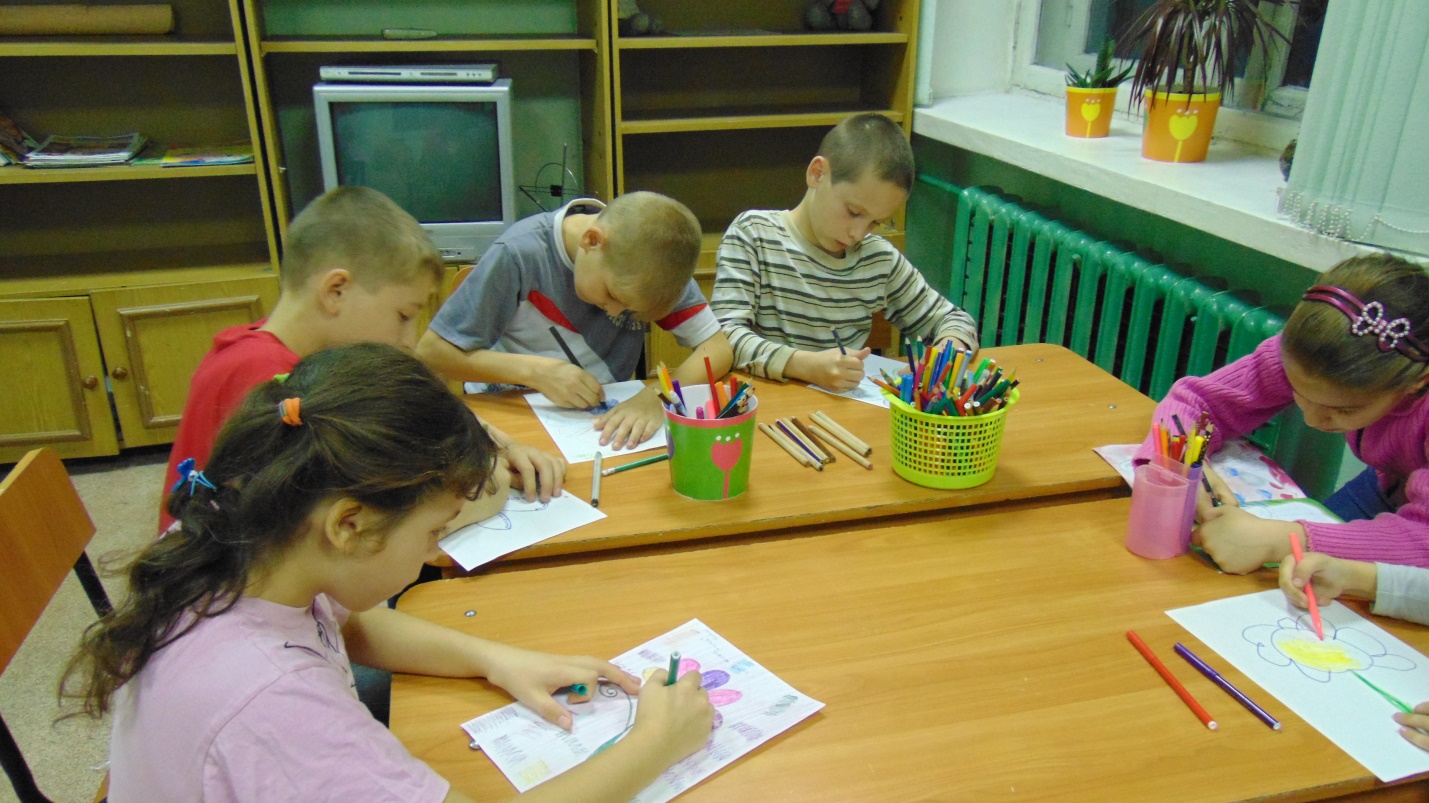 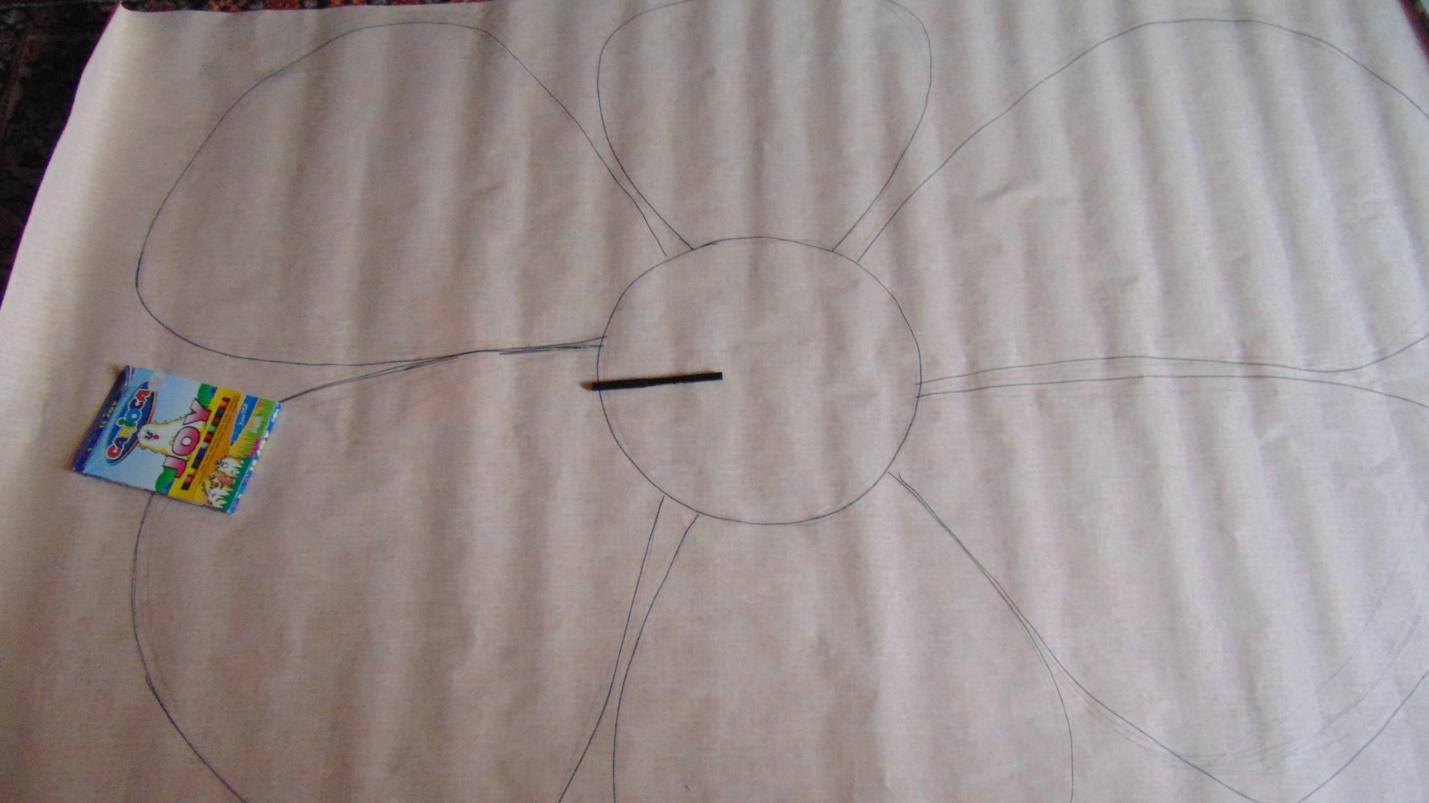 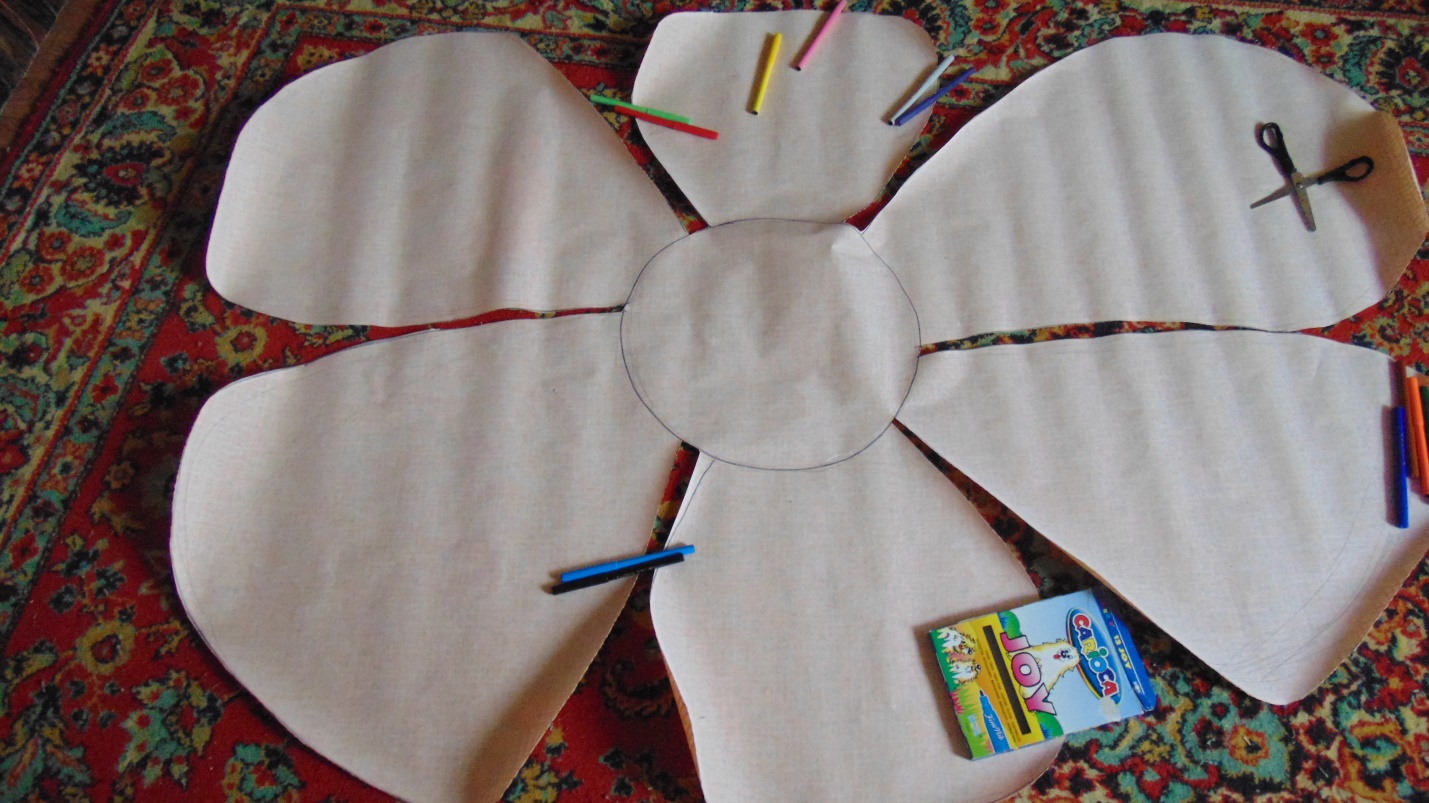 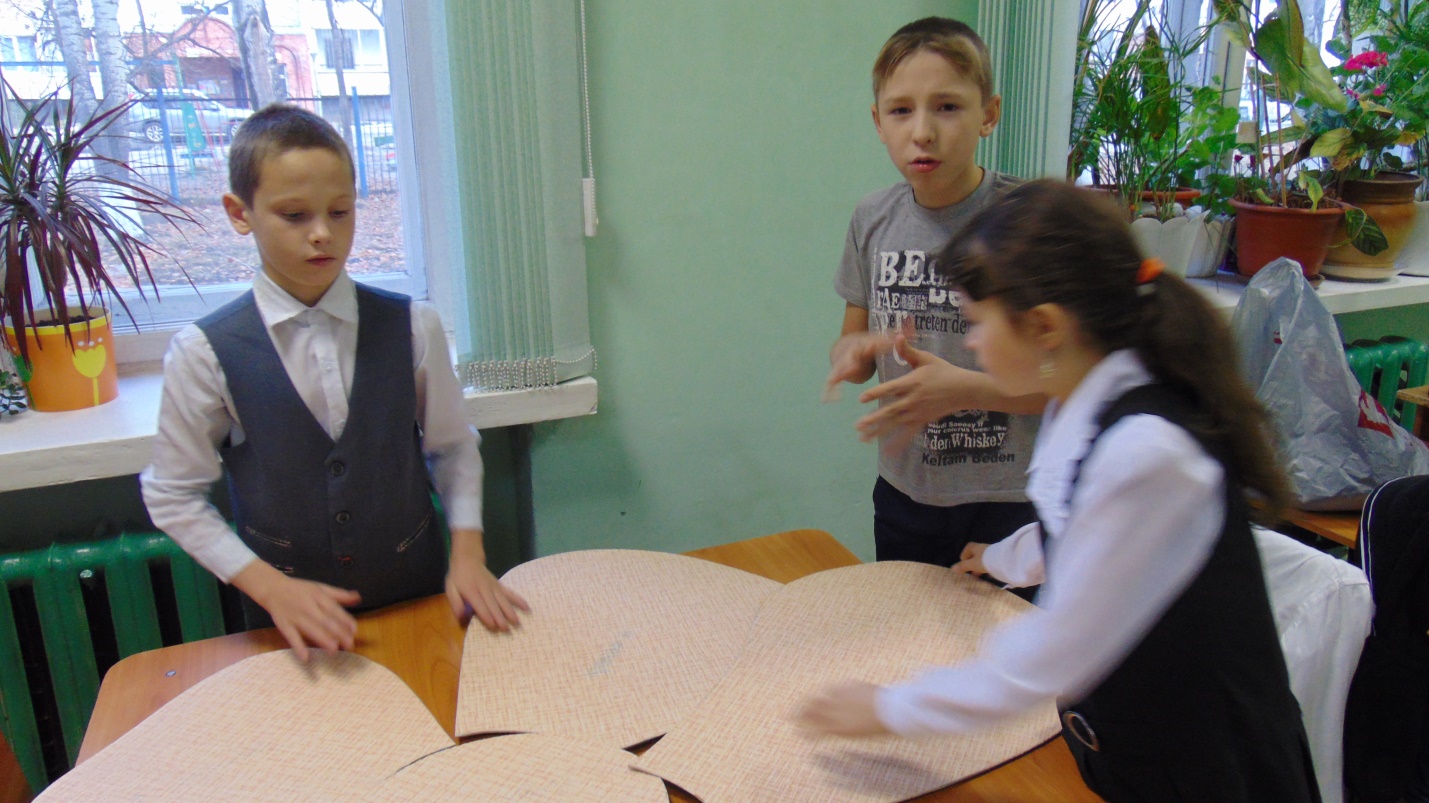 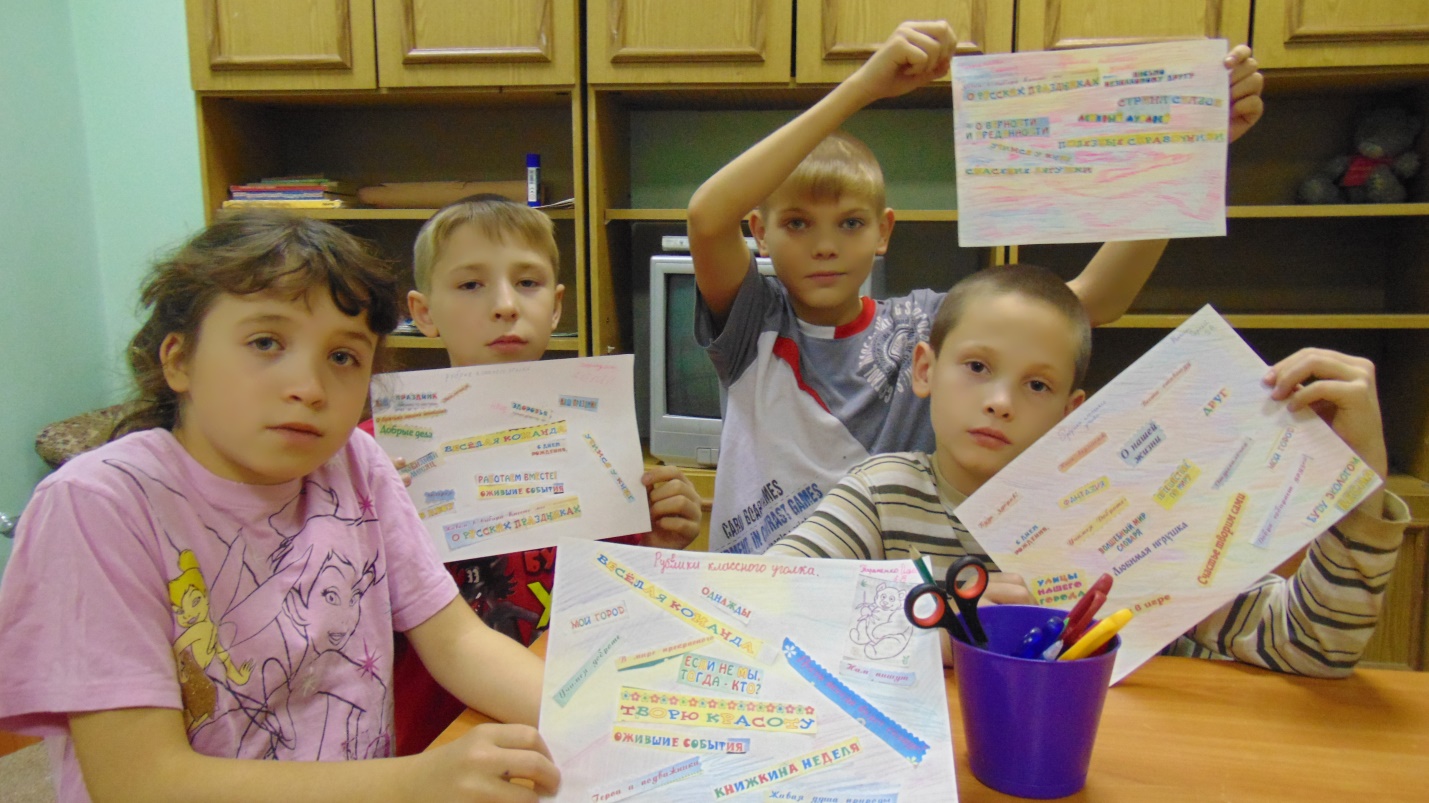 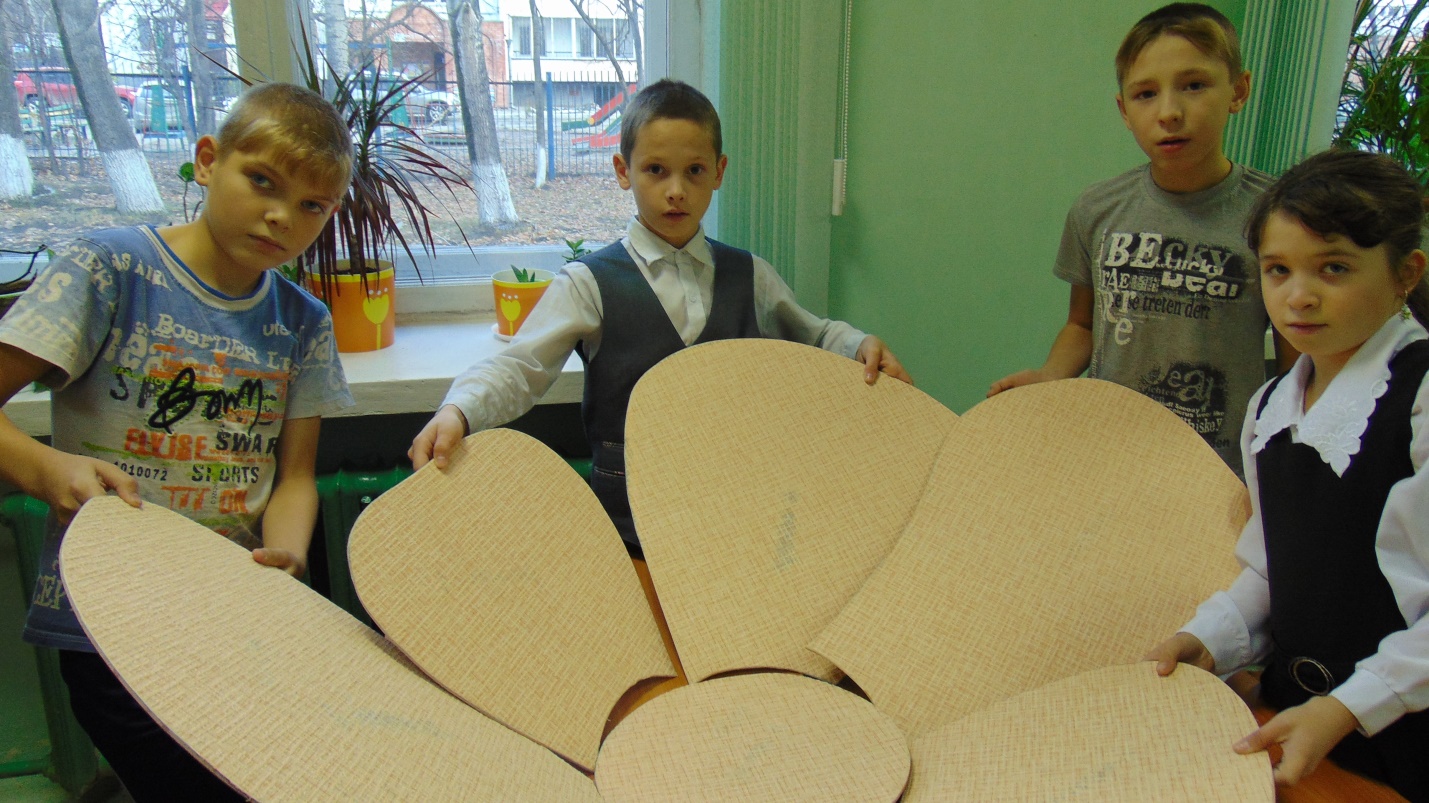 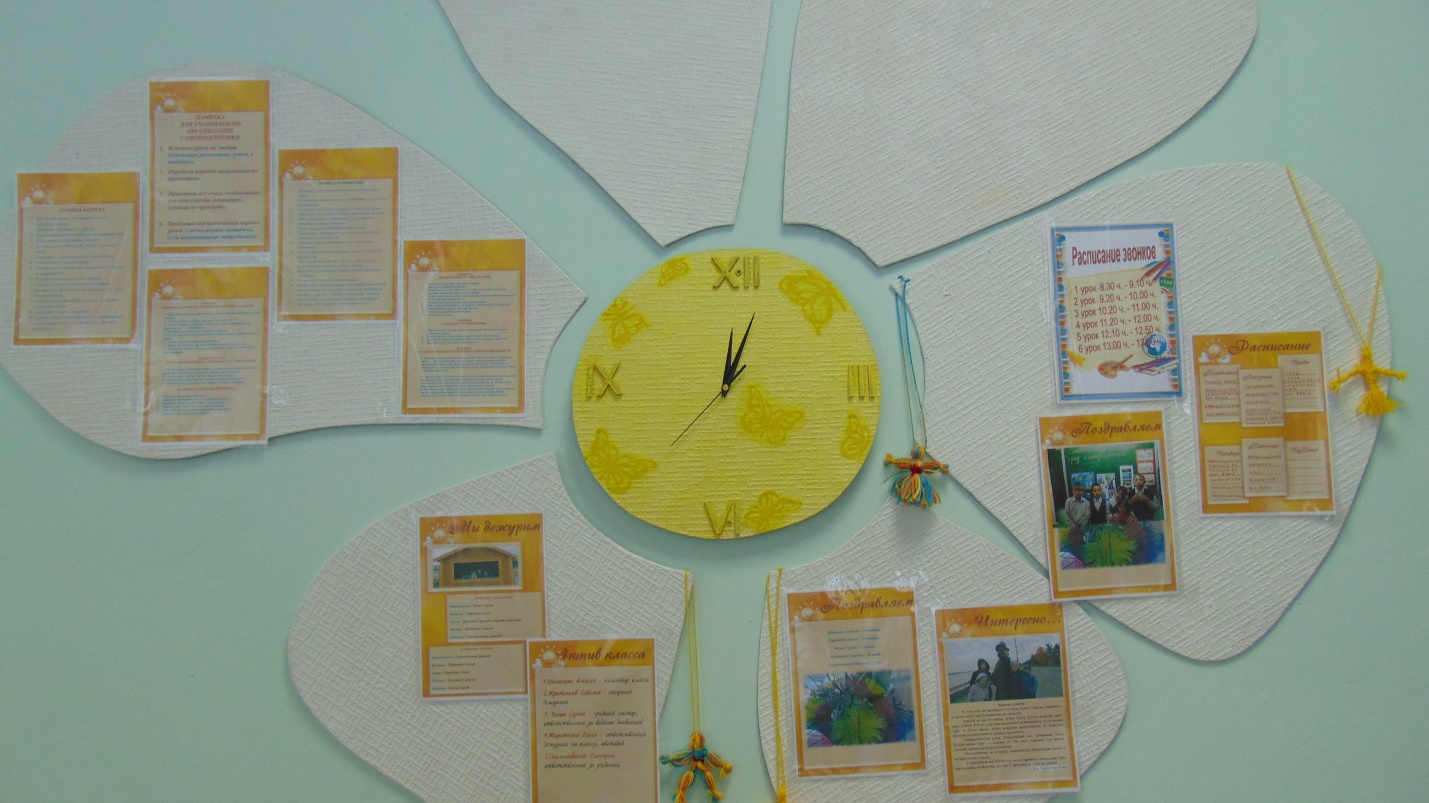 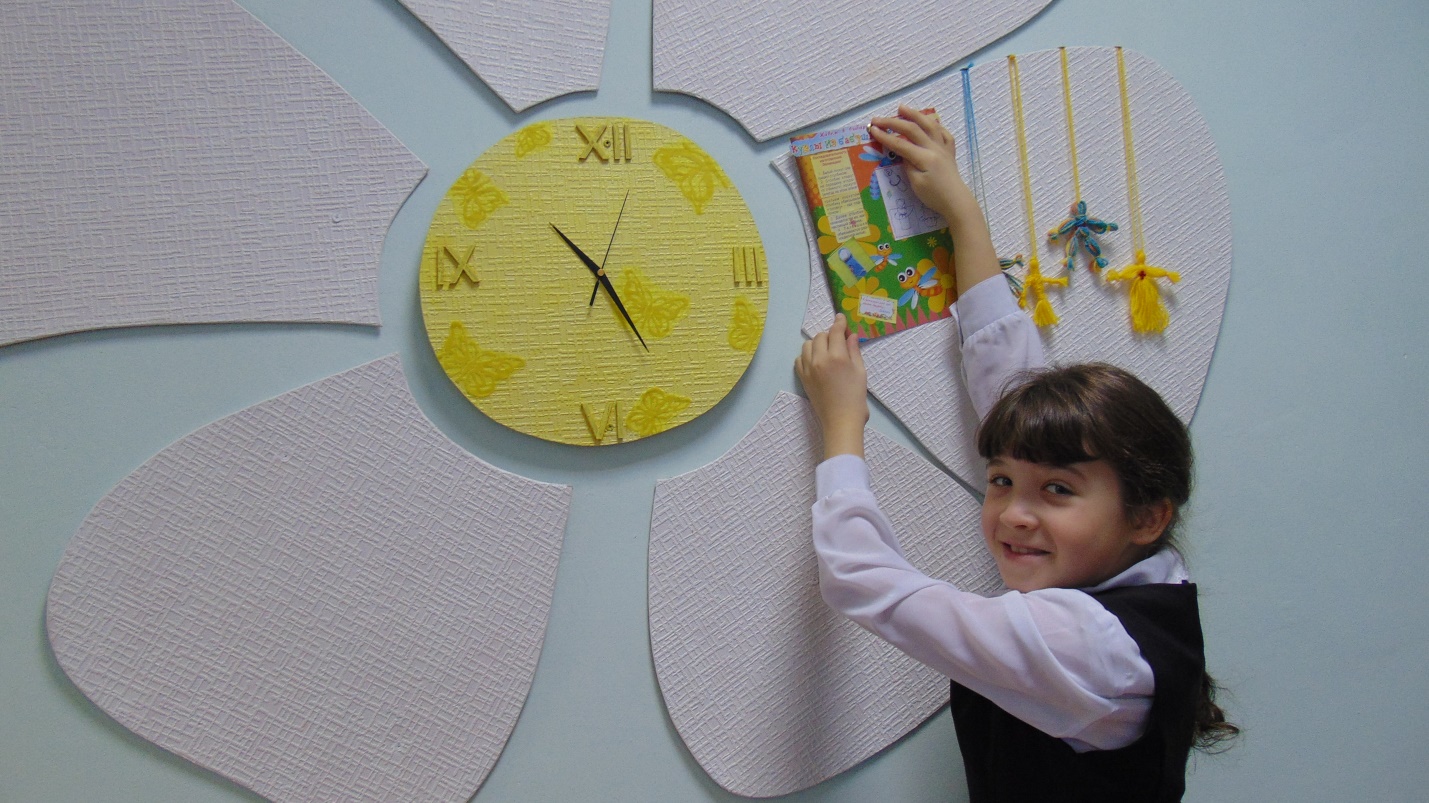 Возможные риски проектаПредупреждение рисков проектаНежелание обучающихся 6 «В» прилагать усилия (лень)Поддерживать интерес у обучающихся к реализации проекта, через организацию дискуссий на выбранные темыЗагруженность обучающихся выполнением домашнего заданияВыбирать наиболее свободные дни для реализации проекта№МероприятиеСодержание деятельностиСроки проведенияОтветственные1 этап- подготовительный1 этап- подготовительный1 этап- подготовительный1 этап- подготовительный1 этап- подготовительный1.«Круглый стол» с участием родителей, воспитанников, классного руководителя (воспитателя) Обсудить цели и задачи проекта. Сформировать интерес у родителей по созданию условий по реализации проекта15.09Классный руководитель( воспитатель) Вагин Сергей2. Поисково - исследовательская деятельностьИзучить литературу, просмотреть соответствующие темы в интернет ресурсахНа протяжении всего проектаКлассный руководитель( воспитатель) Вагин Сергей2 этап - основной2 этап - основной2 этап - основной2 этап - основной2 этап - основной3. Просмотр фотографий, иллюстраций, презентаций по теме « Уголок класса»Активизировать интерес к выбранной темеНа протяжении всего проектаТретьяков Савелий4.Выбор основной идеи для оформления уголка классаОбсуждение оформления уголка22.09.Вагин Сергей, Шипицын Алексей5.Анализ школьного положения об уголке классаРазбор целей и задач классного уголка, предъявляемых требований к оформлению. Составление списка обязательных рубрик, рекомендуемых рубрик.27.09.Вагин Сергей
Третьяков СавелийШипицын АлешаТаратенко Ольга6.Создание эскиза уголка классаСпособствовать развитию творчества, сотрудничества педагога и детей29.09Вагин Сергей
Третьяков СавелийШипицын АлешаТаратенко Ольга7.Изготовление трафаретов для уголка класса:листья, серединка ромашкиСпособствовать развитию творчества, сотрудничества педагога и детейоктябрьВагин Сергей
Третьяков СавелийШипицын АлешаТаратенко Ольга8.  Изготовление цветка - ромашки по трафарету –путем выпиливания из листа ДВП, окраска изделияСпособствовать развитию творчества, сотрудничества педагога и детейоктябрьВагин Сергей
Третьяков СавелийШипицын Алеша9.Изготовление божьей коровки, путем вырезывания из потолочной плитки Способствовать развитию творчества, сотрудничества педагога и детейноябрьТаратенко Ольга10.Монтаж изготовленной ромашки на стенуСпособствовать развитию творчества, сотрудничества педагога и детейноябрьВагин Сергей
Третьяков СавелийШипицын Алеша11.Выполнение божьих коровок в технике «Иизонить»Способствовать развитию творчества, сотрудничества педагога и детейноябрьВагин Сергей
Третьяков СавелийШипицын АлешаТаратенко Ольга12. Изготовление  «божьих коровок» со вставкой фотографий ребят.Техника «Изонить»Способствовать развитию творчества, сотрудничества педагога и детей.ноябрьВагин Сергей
Третьяков СавелийШипицын АлешаТаратенко Ольга13. Изготовление «Божьих коровок» крепежей для размещения рубрик нашего классного уголкаСпособствовать развитию творчества, сотрудничества педагога и детейноябрьВагин Сергей
Третьяков СавелийШипицын АлешаТаратенко Ольга14.Подбор интересных фотографий о жизни нашего класса.Интересные фотографии о жизни нашего класса размещаются на листьях нашей ромашки.Сентябрь-ноябрьВагин Сергей
Третьяков СавелийШипицын АлешаТаратенко Ольга3 этап -заключительный3 этап -заключительный3 этап -заключительный3 этап -заключительный3 этап -заключительный15. Обработка и оформление материалов проектаСпособствовать развитию творчества, сотрудничества педагога и детейдекабрьВагин Сергей
Третьяков СавелийШипицын АлешаТаратенко Ольга16.Анализ результативностидекабрьВагин Сергей
Третьяков СавелийШипицын АлешаТаратенко Ольга17.Получение рецензий и отзывов на оформление уголка.Анализ классного уголка в соответствии с положением о классных уголках школы.Руководитель методического объединения классных руководителейдекабрьНаименованиеЦена(за шт.)Кол-востоимостьимеетсятребуетсяфотоаппарат1штВ ОУкомпьютерВ ОУПринтер и картриджиВ ОУБумага формата А;182+Скотч широкий89+ножницы56+Плитка потолочная801уп+Нитки  «мулинэ»1004уп400+Лист ДВП2201шт+Клей для потолочной плитки801шт+ватман171шт+Итого:824ФИАктивностьСамостоятельностьУмение работать в коллективеаккуратностьВагин СергейТаратенко ОльгаТретьяков СавелийШипицын Алексей